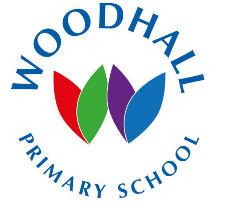  Woodhall Curriculum Overview, Summer Term, Year FourEnglishReading(CUSP)English Writing(CUSP)Maths(Maths Mastery)Geog(CUSP)History(CUSP)Computing(Ipad curriculum)Science(CUSP)Art(CUSP)DT(CUSP)PSHE(Scarf)RE(Discovery)MusicPE(Cambs)MFL(CUSP)w/b 15th AprilBlock 12 Varjack PawPoems which explore form Block BPerimeter and AreaThe Water cycle Lesson 2Lesson 1 electricityWhat appliances use electricity? What sort of power makes them work?Lesson 1Painting Block EBeing my bestLesson 1JudaismLesson 1What is the best was for a Jew to show commitment to God?Tennis and hockeyThe natural worldLesson 1w/b 22nd AprilBlock 12 Varjack PawStories from other culturesBlock BMeasure and money problemsHistory – Lesson 1 EgyptiansLesson 2What are the components in a simple series circuit?Lesson 2Painting Block EBeing my best Lesson 2JudaismLesson 2Musical instrument tuition – cornets and clarinetsTennis and hockeyThe natural worldLesson 2w/b 29th AprilBlock 13Varjack PawStories from other cultures Block BMeasure and money problemsComputing Lesson 1Swift CodingLesson 3What are the effects of changing circuit components and batteries?Lesson 3 Painting Block EBeing my best Lesson 3JudaismLesson 3Musical instrument tuition – cornets and clarinetsTennis and hockeyThe natural worldLesson 3w/b 6th May (Bank hol Mon)Block 13Varjack PawStories from other cultures Block BMeasure and money problemsThe Water Cycle Lesson 3Bank holidayElectrical Systems Lesson 1Being my best Lesson 4Judaism Lesson 4Musical instrument tuition – cornets and clarinetsTennis and hockeyThe natural worldLesson 4w/b 13th MayBlock 14Varjack PawFirst Person Diary entries Block BShape and symmetryHistory – Egyptians Lesson 2Use for History – EgyptiansLesson 3Electrical Systems Lesson 2Being my best lesson 5Judaism - Lesson 4Musical instrument tuition – cornets and clarinetsTennis and hockeyThe natural worldLesson 5w/b 20th MayBlock 14Varjak PawFirst Person Diary entries Block BShape and symmetryComputing Lesson 2Swift CodingUse for Computing catch upPD DayBeing my best lesson 6JudaismLesson 6Musical instrument tuition – cornets and clarinetsTennis and hockeyThe natural worldLesson 6w/b 3rd JuneBlock 15 Wind in the WillowsCritical Analysis of narrative poetry Block BShape and symmetryRivers revisited Lesson 1Lesson 1 SoundWhat is sound?Electrical Systems Lesson 3Growing and changing – moving houseChristianity – Prayer and Worship. Do Christians need to go to church to show they are Christian?Musical instrument tuition – cornets and clarinetsAthletics and cricketCelebrations Lesson 1w/b 10th JuneBlock 15 Wind in the WillowsCritical Analysis of narrative poetry Block BPosition and DirectionHistory –EgyptiansLesson 4Lesson 2 SoundHow does sound travel?Lesson 1Creative Response Block FGrowing and changing – My feelings are all over the place!Prayer and worship Lesson 2Musical instrument tuition – cornets and clarinetsAthletics and cricketCelebrations Lesson 2w/b 17th JuneBlock 16 Wind in the WillowsNews ReportsBlock BMTC check focus and revisionComputing (Awaiting curriculum – can use for Geography)Use for computing due to Music FestivalArt FestivalGrowing and changing – All change!Prayer and worship Lesson 3Music festival in IpswichAthletics and cricketCelebrationsLesson 3w/b 24th JuneBlock 16 Wind in the WillowsNews ReportsBlock BReasoning with patterns and sequencesRIvers revisited Lesson 2Lesson 3 SoundWhat is the pitch and loudness of sound?PD DayGrowing and changing – preparing for changes at pubertyPrayer and worship Lesson 4Musical instrument tuition – cornets and clarinetsAthletics and cricketCelebrationsLesson 4w/b 1st JulyBlock 17 Wind in the WillowsExplanatory Texts Block BReasoning with patterns and sequencesHistory –Egyptians Lesson 5History – Egyptians Lesson 6Lesson 2Creative Response Block FGrowing and changing – preparing for changes at pubertyPrayer and worship Lesson 5Musical instrument tuition – cornets and clarinetsAthletics and cricketCelebrations Lesson 5w/b 8th JulyBlock 17 Wind in the WillowsExplanatory Texts Block B3D shapesComputing awaiting curriculum. (Can use for Geography)Use for Computing as we have Egyptian Day this weekLesson 1Food and NutritionGrowing and changing – secret or surprisePrayer and worship Lesson 6Musical instrument tuition – cornets and clarinetsAthletics and cricketCelebrations Lesson 6w/b 15th JulyCatch up from Assessment week/Forest School etcCatch up from Assessment week/Forest School etcCatch up from Assessment week/Forest School etcCatch up lesson or condensed version of Map skillsUse for DT – Food and nutritionNo DT – last day of termGrowing and changing - TogetherLast day of termAthletics and cricketFlexi for catch up